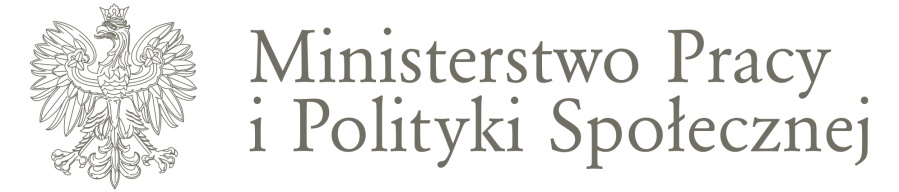 Informacja prasowaWarszawa, 11 czerwca 2015 r.Weź udział w Ogólnopolskim Konkursie Poprawy Warunków Pracy W Twoim miejscu pracy poprawiono bezpieczeństwo pracy i ergonomię? Weź udział w 43. edycji Ogólnopolskiego Konkursu Poprawy Warunków Pracy. Organizatorem konkursu jest Ministerstwo Pracy i Polityki Społecznej we współpracy z Naczelną Organizacją Techniczną, innymi ministerstwami, urzędami kontrolnymi, instytucjami ubezpieczeniowymi oraz partnerami społecznymi. - Upowszechnianie innowacyjnych projektów jest niezwykle ważne. Konkurs ma wieloletnią tradycję, a zaprezentowane w nim rozwiązania poprawiły bezpieczeństwo pracy. Udział w nim mogą brać nie tylko pracodawcy, ale także pracownicy, którzy dążą do zmian w swoim miejscu pracy  - powiedział Władysław Kosiniak-Kamysz, minister pracy i polityki społecznej. Celem konkursu jest wyróżnianie tych rozwiązań technicznych i organizacyjnych, a także opracowań naukowych, których zastosowanie przyczyniło się do poprawy warunków pracy. 
Konkurs promuje także projekty edukacyjne i popularyzujące tematykę bezpieczeństwa oraz ochrony człowieka w środowisku pracy. W jakich kategoriach przyznawane będą nagrody? kategoria A – rozwiązania techniczne i technologicznekategoria B – prace naukowo-badawczekategoria C – przedsięwzięcia organizacyjne i edukacyjnePoprawa bezpieczeństwa i funkcjonalności urządzeń lub technologii, osiągnięta poprawa warunków pracy oraz zakres zastosowania i możliwość upowszechnienia - to podstwawowe kryteria oceny wniosków konkursowych. Pod uwagę brane są także efekty ekonomiczne oraz wpływ na tworzenie kultury bezpieczeństwa.   Oceny zgłoszonych wniosków konkursowych dokona Komisja konkursowa składająca się z ekspertów wyłonionych spośród organizatorów i współorganizatorów konkursu.  Nagrody I, II lub III stopnia oraz wyróżnienia wręczy minister pracy i polityki społecznej Władysław Kosiniak-Kamysz podczas uroczystej gali we wrześniu.Wnioski konkursowe znajdują się na: www.ciop.pl/konkurs-bhp. Należy je przesłać do Sekretariatu Konkursu  do 31 lipca 2015 r. Sekretariat prowadzi Centralny Instytut Ochrony Pracy – Państwowy Instytut Badawczy, ul. Czerniakowska 16, 00-701 Warszawa, tel. 22/623-36-83, e-mail: ciop@ciop.plPatronami medialnymi konkursu są: Infor.pl, Praca i Zdrowie, Przyjaciel przy Pracy, Kulturabezpieczeństwa.pl, TVP Info,  Dziennik Gazeta Prawna, portalbhp.pl oraz Bezpieczenstwo Pracy - nauka i praktyka.| Biuro Promocji i Mediów| Ministerstwo Pracy i Polityki Społecznej | Tel. (+48 22) 661 11 13, 661 11 22| Fax (+48 22) 661 11 24| E-mail: prasa@mpips.gov.pl| www.mpips.gov.pl